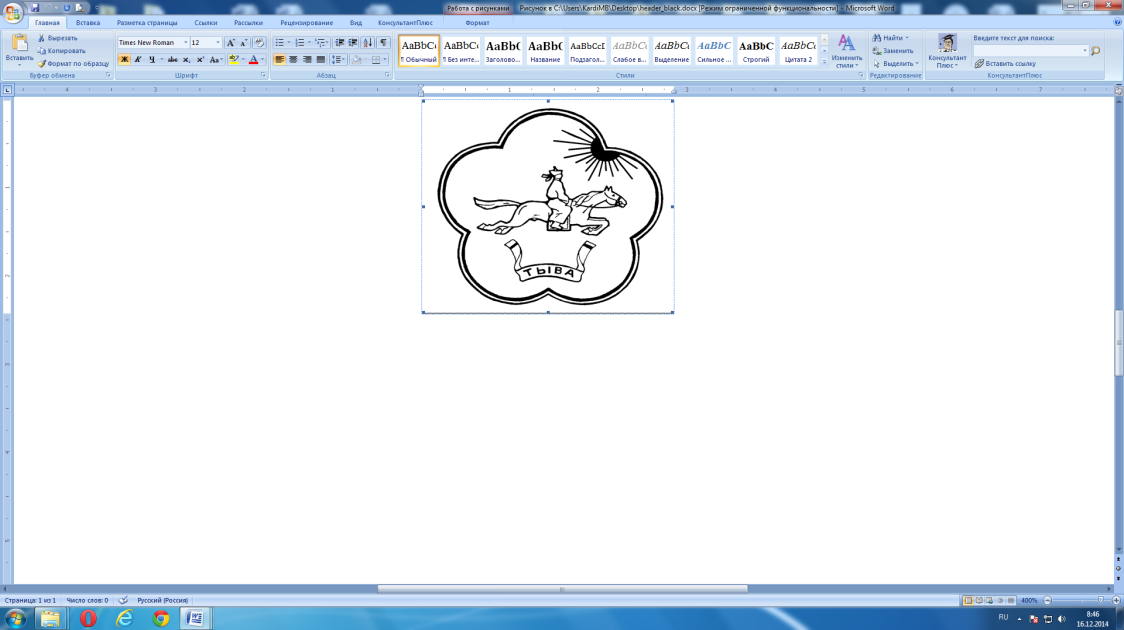 ТЫВА РЕСПУБЛИКАНЫӉ ЧАЗАА
ДОКТААЛПРАВИТЕЛЬСТВО РЕСПУБЛИКИ ТЫВА
ПОСТАНОВЛЕНИЕот 22 декабря 2017 г. № 571г. КызылО внесении изменений в Положение об оказании государственной социальной помощи малоимущим семьям и малоимущим одиноко проживающим гражданам на основе социального контракта 	Правительство Республики Тыва ПОСТАНОВЛЯЕТ: 1. Внести в Положение об оказании государственной социальной помощи малоимущим семьям и малоимущим одиноко проживающим гражданам на основе социального контракта, утвержденное постановлением Правительства Республики Тыва от 2 ноября 2010 г. № 478, следующие изменения: 1) в пункте 4.1 слова «учреждением социального обслуживания населения, находящимся в ведении Агентства по делам семьи и детей Республики Тыва,» заменить словами «организацией социального обслуживания»;2) в пункте 6.5 слово «учреждений» заменить словом «организаций»; 3) в приложении № 2 слова «Учреждение социального обслуживания семьи и детей» заменить словами «Организация социального обслуживания». 2. Разместить настоящее постановление на «Официальном интернет-портале правовой информации» (www.pravo.gov.ru) и официальном сайте Республики Тыва  в информационно-телекоммуникационной сети «Интернет».Глава Республики Тыва 							          Ш. Кара-оол 